Sunday, February 26, 2012Sunday, February 26, 2012Monday, February 27, 2012Monday, February 27, 2012Tuesday, February 28, 2012Tuesday, February 28, 2012Wednesday, February 29, 2012Wednesday, February 29, 2012Thursday, March 1, 2012Thursday, March 1, 2012Friday, March 2, 2012Friday, March 2, 2012Saturday, March 3, 2012Saturday, March 3, 20126:00AMHome ShoppingGShopping program. 6:30AMRoute 66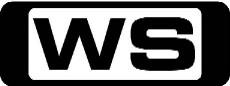 PGA Fury Slinging FlameDr Mark Christopher is a famous scientist who believes from a cryptic message that Russia will initiate a nuclear attack on the US. Starring MARTIN MILNER and GEORGE MAHARIS.7:30AMNaked CityPGBelvedere TowerA thief uses the uniforms of milkmen to gain entry into the homes of wealthy people who are away for the summer. Starring HARRY BELLAVER, JOHN MCINTIRE, JAMES FRANCISCUS, SUZANNE STORRS, TOM AHEARNE and DEAN ALMQUIST.8:00AMWelcome Back Kotter (R)PGSweatgate ScandalTired of the way the school newspaper puts them down, the Sweathogs join the staff in order to redeem themselves.  Starring GABRIEL KAPLAN, MARCIA STRASSMAN, JOHN SYLVESTER WHITE, JOHN TRAVOLTA and ROBERT HEGYES.8:30AMHome ShoppingGShopping program. 9:30AMHome and Away Catch-Up 'CC' (R)PG(V,A,S)Struggling to cope with Charlie's death, Ruby continues to push everyone away, Romeo is reluctant to continue his career path in sales and John pressures Dennis to return his investment. April and Dex start to rebuild their friendship and Brax signs up for a dangerous cage fight. The investigation into Stu's murder leads the Police to Dex and Xavier and Irene attempts to get on with her life and has a go at Karaoke. Starring REBECCA BREEDS, TOM GREEN, RHIANNON FISH, LYNNE MCGRANGER, ADA NICODEMOU, SHANE WITHINGTON, DAVID JONES-ROBERTS and LUKE MITCHELL.11:50AM7TWO Classic Movie (R) (1963)GBeach PartyFRANKIE AVALON and ANNETTE FUNICELLO star in this '60s beach, bikinis and beatniks classic. Music, romance and laughs abound when an anthropologist tries to study the habits of the young, and has his eyes well and truly opened by a crazy beach-loving group whom he selects as 'subjects'! Also starring DOROTHY MALONE, ROBERT CUMMINGS, MOREY AMSTERDAM, HARVEY LEMBECK, EVA SIX, JOHN ASHLEY, JODY MCCREA and DICK DALE.2:00PM7TWO Movie (R) (2001)PGIn Love And WarAn escaped British prisoner of war seeks shelter in the home of an Italian couple and soon falls in love with their daughter. Could a war that brought two people together also tear them apart? Starring CALLUM BLUE, BARBORA BOBULOVA, PETER BOWLES, NICK REDING, JOHN WARNABY, TOBY JONES, ROBERT WEATHERBY and NICHOLAS GALLAGHER.4:10PM7TWO Classic Movie (R) (1983)PG(V,S,L)YellowbeardThe Monty Python team bring a formidable group of zany comedians together in this outrageous tale about Yellowbeard, the hairiest, scariest, horniest pirate who ever frisked a frigate, pillaged a village or ravished a fair young maiden. Yellowbeard, the lustful, loud-mouthed pirate king, lands in prison for 15 years, but not before burying his spoils somewhere in the West Indies. As all efforts by the Queen's naval commander to extract the treasure's whereabouts are in vain, he forces the pirate to escape, intending to follow him to the spot marked 'X'. Others in the den of thieves are also hot on the scent once Yellowbeard is on the loose. So begins for the band of jolly-roggering racketeers a quest to outwit each other, and for all to outfight Yellowbeard at the treasure sight.  Starring JOHN CLEESE, GRAHAM CHAPMAN, ERIC IDLE, SPIKE MILLIGAN, PETER COOK, MADELINE KAHN, MARTY FELDMAN, CHEECH MARIN, JAMES MASON, SUZANNAH YORK and TOMMY CHONG.6:30PMThe Worst Week Of My Life 'CC'**FINAL**PG(S)SundayHoward and Mel have finally made it and with confetti in their hair they head off for the perfect honeymoon. At long last they can leave all their troubles behind. Starring BEN MILLER, SARAH ALEXANDER, ALISON STEADMAN and GEOFFREY WHITEHEAD.7:10PMBest of Better Homes and Gardens (R) 'CC'GDon't replace your old kitchen until you see our A - Z guide to doing it right, and on budget. Fast Ed's lunch box energy bar. Joh visits swimming champ Geoff Huegill at home. Three top ideas for cooling down your backyard or balcony. An easy dinner of sesame chicken stir fry. How to solve February's top five garden problems. Dr Harry tackles a love sick cocky at the local bowlo. The DIY beach shacks that will brighten up any backyard. Got a possum problem? We've got the answer. 8:10PMSouth**FINAL**PGMarcus travels from the mouth of the Clutha back to Bluff, meeting rare penguins and an amazingly inventive man in a bus. Hosted by MARCUS LUSH.8:40PMEscape To The Country**DOUBLE EPISODE** **NEW EPISODE**(R)GKent / North LincolnshireDenise Nurse explores the area of the Kent Downs in pursuit of an ideal country home for a couple who want to get away from surburbia.  They need three bedrooms, a music room and space for their beloved parrots. Tears flow as Denise shows them some dream properties but will any tempt the couple to buy? Then, Jules Hudson visits North Lincolnshire with a couple who are desperate to find a home with land for their two hundred chickens.10:40PMHomes Under The HammerGMartin and Lucy visit a money-making mid-terrace house in Crew Cheshire, a lot for a tiny amount in Oxfordshire and an opportunity to be grabbed near the beautiful seaside town of Torquay. Hosted by MARTIN ROBERTS and LUCY ALEXANDER.11:50PMThe World At War (R)PGGenocideBegins with the founding of the S.S. and follows the development of Nazi racial theory. It ends with the implementation of the Final Solution.  Narrated by SIR LAWRENCE OLIVIER. 1:00AMRoute 66 (R)PGA Fury Slinging FlameDr Mark Christopher is a famous scientist who believes from a cryptic message that Russia will initiate a nuclear attack on the US. Starring MARTIN MILNER and GEORGE MAHARIS.2:00AMNaked City (R)PGBelvedere TowerA thief uses the uniforms of milkmen to gain entry into the homes of wealthy people who are away for the summer. Starring HARRY BELLAVER, JOHN MCINTIRE, JAMES FRANCISCUS, SUZANNE STORRS, TOM AHEARNE and DEAN ALMQUIST.2:20AM7TWO Late Movie (R) (1983)PG(V,S,L)YellowbeardA band of jolly-roggering racketeers are on a quest to outwit each other, and for all to outfight Yellowbeard at the treasure sight.  Starring JOHN CLEESE, GRAHAM CHAPMAN, ERIC IDLE, SPIKE MILLIGAN, PETER COOK, MADELINE KAHN, MARTY FELDMAN, CHEECH MARIN, SUZANNAH YORK and TOMMY CHONG.4:30AMLeyland Brothers World (R)GThe Leyland brothers take us on a journey from Port Stephens to Sydney, looking at animals, nature and taking a step back to the 1800's. 5:30AMHome ShoppingGHome Shopping 6:30AMThe Martha Stewart ShowGParty Ideas With Andre Leon TalleyFavourites of Fashion Week with fashion guru Andre Leon Talley, and how to build a wooden cupcake stand with Martha's carpenter, Sean Ennis. 7:30AMBargain Hunt (R)GLondon 20Two teams challenge each other scouring an antiques fair for items to sell at auction. Which team will make the largest profit? 8:30AMSons And Daughters (R) 'CC'GConflict springs up between Samantha and Amanda after the car accident. 9:00AMHome and Away - The Early Years (R) 'CC'GEmma's plan to get Vicki expelled backfires. Starring SHARYN HODGSON, ADAM WILLITS, KATE RITCHIE and JUDY NUNN.9:30AMShortland StreetPGA fast-paced medical drama that centres around the lives and loves of the staff and their patients. 10:00AMCoronation Street    PGThe story of everyday life in a small, tightly knit community in England. 10:30AMNight Court (R)PGCome Back To The Five And Dime, Stephen King, Stephen KingA fifty-year-old unsolved trial case comes back to haunt Harry when the 'ghost' of the defendant appears in court. Starring HARRY ANDERSON, MARKIE POST and MARSHA WARFIELD.11:00AMDesigning Women (R)PGThe OdysseyB.J. arranges to fly the Sugarbaker staff to the presidential inauguration on her private jet, until bad weather grounds the plane. Starring DIXIE CARTER, ANNIE POTTS and ALICE GHOSTLY.11:30AMBeautiful Homes And Great EstatesGSunset MansionTour a French-inspired manor in the heart of Beverly Hills that was newly rebuilt on a property once owned by Royal Saudi Family. 12:00PMPrivate Practice (R) 'CC'MServing Two MastersAddison treats two pregnant women who unknowingly share the same husband. Violet confronts Charlotte about Cooper. Starring KATE WALSH, TIM DALY, AUDRA MCDONALD, PAUL ADELSTEIN, KADEE STRICKLAND, CHRIS LOWELL and TAYE DIGGS.1:00PMParenthood (R) 'CC'MWhat's Goin' On Down There?Adam juggles his family's schedules while Sarah's relationship goes to the next level. Starring PETER KRAUSE, LAUREN GRAHAM, CRAIG T NELSON, DAX SHEPARD and MONICA POTTER.2:00PM7TWO Classic Movie (R) (1996)PG(A,V)Sweet Smell Of SuccessA powerful New York columnist enlists the aid of a press agent to break up his sister's romance with a musician.  Starring BURT LANCASTER, TONY CURTIS, SUSAN HARRISON, SAM LEVENE, MARTY MILNER and BARBARA NICHOLS.4:00PMDoctor In Charge (R)PGAmazing GraceDuncan and Paul have a wild time trying to divert attention from a student named Grace who is a hopelessly clumsy failure. Starring ROBIN NEDWELL, MARTIN SHORE, GEOFFREY DAVIES, GEORGE LAYTON and ERNEST CLARK.4:30PMMurphy Brown (R) 'CC'PGSocks And The Single WomanMurphy is thrilled when she makes a favourable impression on Hilary Clinton at a White House luncheon until she discovers that the Clinton's missing cat, Socks, is hiding in her car. Starring CANDICE BERGEN, PAT CORLEY, FAITH FORD and GRANT SHAUD.5:00PMMad About You (R) 'CC'PGStorms We Cannot WeatherAs Jamie arranges a blind date for Fran, Mark suddenly returns. Starring HELEN HUNT, PAUL REISER and TOMMY HINKLEY.5:30PMWho's The Boss? (R) 'CC'PGNot With My Client, You Don'tWhen a perfume heiress is sent to secure an advertising deal, Angela doesn't know that the she is doing some courting of her own. Starring TONY DANZA, ALYSSA MILANO and DANNY PINTAURO.6:00PMBargain HuntGBelfast 8Two teams challenge each other scouring an antiques fair for items to sell at auction. Which team will make the largest profit? 7:00PMDad's ArmyGBrain Versus BrawnIn order to keep his younger troops out of a newly formed commando unit, Mainwaring suggests he will challenge the other commander using native wits against his experts. Starring ARTHUR LOWE, JOHN LEMESURIER, CLIVE DUNN, JOHN LAURIE and ARNOLD RIDLEY.7:30PMHeartbeat (R) 'CC'PGThe Dear DepartedA recently widowed woman arrives in Aidensfield wanting to bury her late husband in the family grave, but the dead man's brother refuses to co-operate because of an old feud. Vernon and David pay a visit, hoping to persuade him otherwise - only to find themselves held at gunpoint. Starring PETER BENSON, DEREK FOWLDS, GEOFFREY HUGHES, DAVID LONSDALE and TRICIA PENROSE.8:30PMHamish Macbeth 'CC'PG(S,A)West Coast StoryHamish falls out with bank manager Cameron Dicks, who is not only seeking to bankrupt hard up farmer Duncan Soutar but bounces Hamish's cheques. In the red and unable to pay for his shopping he is bailed out by Rab, but must repay him by appearing in the locals' amateur production of 'West Side Story'. Starring ROBERT CARLYLE, RALPH RIACH, BARBARA RAFFERTY, SHIRLEY HENDERSON, VALERIE GOGAN and STUART MCGUGAN.9:30PMDangerfield 'CC'MMarty, lonely, confused and finding life tough in Aberdovey, is determined to prove to his father that he can survive without him. Diane, a young woman with a history of wounding herself, is picked up by the police. She has clearly been attacked by someone, but she gives nothing away. DI Ken Jackson suspects she has been the victim of a rape and calls in Paul Dangerfield. Starring NIGEL LE VAILLANT, AMANDA REDMAN, SEAN MAGUIRE, LISA FAULKNER, GEORGE IRVING, KIM VITHANA and BILL WALLIS.10:40PMMen Behaving Badly (R)MDeliveryDorothy is worried about having the baby. Tony starts a new job as a postman, while Gary is about to lose his job because his office is being closed down. Starring MARTIN CLUNES, CAROLINE QUENTIN, LESLIE ASH, NEIL MORRISSEY and VALERIE MINIFIE.11:40PMSix Feet Under (R) 'CC'MIn Case Of RaptureGeorge puts his stamp on the Fisher home, settling into domestic routines that irk Arthur. David cautions Nate about projecting his personal grief onto their clients. Starring PETER KRAUSE, MICHAEL C HALL, RACHEL GRIFFITHS and FREDDY RODRIGUEZ.12:40AMAmerica's Court With Judge RossPGSnap Shot & Show ThiefA woman sues a classmate for secretly photographing her topless. 1:10AMMad About You (R) 'CC'PGStorms We Cannot WeatherJamie arranges a blind date for Fran. Starring HELEN HUNT.1:40AMWho's The Boss? (R) 'CC'PGNot With My Client, You Don'tA perfume heiress is sent to secure an advertising deal. Starring TONY DANZA, JUDITH LIGHT and DANNY PINTAURO.2:10AM7TWO Late Movie (R) (1996)PG(A,V)Sweet Smell Of SuccessA powerful New York columnist enlists the aid of a press agent to break up his sister's romance. Starring BURT LANCASTER.4:00AMShortland Street (R)PGA fast-paced medical drama that centres around the lives and loves of the staff and their patients. 4:30AMCoronation Street (R)    PGThe story of everyday life in a small, tightly knit community in England. 5:00AMDesigning Women (R)PGThe OdysseyB.J. arranges to fly the Sugarbaker staff to the presidential inauguration on her private jet. Starring DIXIE CARTER.5:30AMHome ShoppingGHome Shopping 6:30AMThe Martha Stewart ShowGHazelnut CakeA look at animal-friendly farming methods and a recipe for beer-braised bratwurst, a dessert recipe for hazelnut sponge cake with praline-and chocolate-buttercream frosting with baker John Barricelli. 7:30AMBargain Hunt (R)GLondon 18Two teams challenge each other scouring an antiques fair for items to sell at auction. Which team will make the largest profit? 8:30AMSons And Daughters (R) 'CC' GDavid threatens Leigh with the police. 9:00AMHome and Away - The Early Years (R) 'CC'GFisher wonders if he was wrong to expel Emma. Paul gives Steven an ultimatum. Starring JUDY NUNN and RAY MEAGHER.9:30AMShortland StreetPGA fast-paced medical drama that centres around the lives and loves of the staff and their patients. 10:00AMCoronation Street     PGThe story of everyday life in a small, tightly knit community in England. 10:30AMNight Court (R)PGBlue Suede BullDan gets more than he bargained for when he foolishly agrees to take Bull to a private singles club. Starring HARRY ANDERSON.11:00AMDesigning Women (R)PGOh Dog, Poor DogBernice overhears Mary Jo tell Julia her decision to have the dog put to sleep and assumes they are talking about her. Starring DIXIE CARTER, ANNIE POTTS, JAN HOOKS and JUDITH IVEY.11:30AMBeautiful Homes And Great EstatesGStoneridge EstateTake a trip to an astounding modern property located off of L.A.'s famous Mulholland Drive. 12:00PMPrivate Practice (R) 'CC'M(S,A)Tempting FaithAddison receives a surprise visit from her brother and fellow surgeon, Archer, and his presence turns the clinic upside down. Starring KATE WALSH, TIM DALY, AUDRA MCDONALD, PAUL ADELSTEIN, KADEE STRICKLAND, TAYE DIGGS and AMY BRENNEMAN.1:00PMParenthood (R) 'CC'MRubber Band BallAmber's ex is back in her life, while Julia worries that Sydney has Asperger's. Starring PETER KRAUSE, LAUREN GRAHAM, CRAIG T NELSON, DAX SHEPARD and MONICA POTTER2:00PM7TWO Classic Movie (R) (1984)GElectric DreamsA man buys himself a computer which starts to develop feelings and this leads to conflict when both he and the PC fall in love with their neighbour. Starring LENNY VON DOHLEN, VIRGINIA MADSEN, MAXWELL CAULFIELD, BUD CORT and ALAN POLONSKY.4:00PMDoctor In Charge (R)PGShut Up & Eat What You're GivenDuncan boycotts the hospital food and invites Professor Loftus to join the junior doctors over a canteen meal. Starring ROBIN NEDWELL, GEOFFREY DAVIES, GEORGE LAYTON and ERNEST CLARK.4:30PMMurphy Brown (R) 'CC'PGA Piece Of The AuctionMurphy agrees to share an entire day with someone as an auction prize for a charity, but wonders what she's gotten herself into when the highest bidder turns out to be an obnoxious radio personality. Starring CANDICE BERGEN, PAT CORLEY, FAITH FORD, CHARLES KIMBROUGH and ROBERT PASTORELLI.5:00PMMad About You (R) 'CC'PGUp All NightJamie and Paul are locked out of their apartment on the eve of her big exam. Starring HELEN HUNT, PAUL REISER, RICHARD KIND, LEILA KENZLE, ANN RAMSEY and TOMMY HINKLEY.5:30PMWho's The Boss? (R) 'CC'PGAngela's New Best FriendWhen a sexy, but spoiled neighbour is left by her husband, she seeks solace in the Bowler home and makes a move on Tony. Starring TONY DANZA, ALYSSA MILANO and DANNY PINTAURO.6:00PMBargain HuntGRockinghamTwo teams challenge each other scouring an antiques fair for items to sell at auction. Which team will make the largest profit? 7:00PMDad's ArmyGA Brush With The LawWarden Hodges is full of delight when he can issue a summons to Mainwaring for allowing an unconcealed light to burn in the office of the church hall. Starring ARTHUR LOWE, JOHN LEMESURIER, IAN LAVENDER, JOHN LAURIE and ARNOLD RIDLEY.7:30PMThe Vicar Of Dibley (R) 'CC'**DOUBLE EPISODE**PG(L,N)Dibley Live / Celebrity VicarGeraldine sets up Radio Dibley in a bid to bring the community closer together. However, it should prove interesting as Hugo only has two records for which to DJ. In tonight’s second episode, Geraldine finds herself in the glare of publicity when articles appear in the press about Dibley's female Vicar. When Geraldine is asked to be a guest on BBC Radio, she is suddenly in the exalted position of being more famous than Sister Wendy. Starring DAWN FRENCH, GARY WALDHORN, EMMA CHAMBERS, JAMES FLEET, ROGER LLOYD-PACK, TREVOR PEACOCK, LIZ SMITH and EDWARD HALSTED.8:45PMFather Ted (R) 'CC'PG(S,N)HellThe priests take themselves off to their annual holiday in the Kilkelly Caravan Park. Unfortunately, the attractions there, 'The Magic Road' and 'St. Kevin's Stump', are marred by a suspicious couple living nearby, an over-excitable youth group and more rain than the average monsoon. Starring DERMOT MORGAN, ARDAL O'HANLON, FRANK KELLY, PAULINE MCLYNN, PAT SHORTT, JOE TAYLOR, LUKE HAYDEN, AMMA HAYDEN and GRAHAM NORTON.9:15PM60 Minute MakeoverGSawstonTerri Dwyer and the team head to Sawston, where they revamp and redecorate another home. Will they be able to finish up in only sixty minutes? 10:15PMHomes Under The HammerGMartin and Lucy visit a three bedroom semi-detached house in Nottingham, a Georgian terraced house in London and a work shop in Devon. Hosted by MARTIN ROBERTS and LUCY ALEXANDER.11:30PMHouse DoctorGCrouch Hill, LondonBachelor Jolyon, who works for a popular men's magazine, is keen to get out of his sleepy neighbourhood and move closer to his friends, but before he can sell his place, Ann gets tough on his dirty habits. She sets him to clean the place thoroughly then gets to work transforming it from a scruffy, smelly student style dive into a trendy, contemporary apartment. Meanwhile, Sven revamps the two terraces into low maintenance functional patios ideal for al fresco entertaining. Hosted by ANN MAURICE and SVEN WOMBWELL.12:30AMSix Feet Under (R) 'CC'MParallel PlayA recent prank is no joke. Arthur has a new role. Ruth and George get unwanted wedding gifts. Federico has family responsibilities. Starring PETER KRAUSE, MICHAEL C HALL, FRANCES CONROY, LAUREN AMBROSE, RACHEL GRIFFITHS and FREDDY RODRIGUEZ.1:30AMMad About You (R) 'CC'PGUp All NightJamie and Paul are locked out of their apartment on the eve of her big exam. Starring HELEN HUNT and TOMMY HINKLEY.2:00AM7TWO Late Movie (R) (1984)GElectric DreamsA man buys himself a computer which starts to develop feelings and this leads to conflict when both he and the PC fall in love with their neighbour. Starring LENNY VON DOHLEN and ALAN POLONSKY.4:00AMShortland Street (R)PGA fast-paced medical drama that centres around the lives and loves of the staff and their patients. 4:30AMCoronation Street (R)    PGThe story of everyday life in a small, tightly knit community in England. 5:00AMDesigning Women (R)PGOh Dog, Poor DogBernice overhears Mary Jo tell Julia her decision to have the dog put to sleep and assumes they are talking about her. Starring DIXIE CARTER, ANNIE POTTS, JAN HOOKS and ALICE GHOSTLY.5:30AMHome ShoppingGHome Shopping 6:30AMThe Martha Stewart ShowGThe Baby Shower ShowA baby shower-themed show features a lesson in sewing elastic-waist bloomers, the latest in baby gear with giggle CEO Ali Wing and tips for healthy infants with paediatrician Lisa Thebner. 7:30AMBargain Hunt (R)GPeterborough 24Two teams challenge each other scouring an antiques fair for items to sell at auction. Which team will make the largest profit? 8:30AMSons And Daughters (R) 'CC'GStephen and Caroline are stunned to find that Amanda has disappeared. 9:00AMHome and Away - The Early Years (R) 'CC'GBlake gets off to a bad start with Donald Fisher.  Sophie takes a liking to the new boy in town. Starring SHARYN HODGSON.9:30AMShortland StreetPGA fast-paced medical drama that centres around the lives and loves of the staff and their patients. 10:00AMCoronation Street    PGThe story of everyday life in a small, tightly knit community in England. 10:30AMNight Court (R)PGFor Love Or MoneyHarry's father proposes to a wealthy widow, who accepts, unaware that he has no money and used to live in a mental institution. Starring HARRY ANDERSON, MARKIE POST and JOHN LARROQUETTE.11:00AMDesigning Women (R)PGWedding ReduxAnthony and Etienne decide to renew their vows, and Mary Jo worries when Quint asks to go away for the weekend and with a girl. Starring DIXIE CARTER, ANNIE POTTS, JAN HOOKS and JUDITH IVEY.11:30AMBeautiful Homes And Great EstatesGBirdview EstateStep into a celebrity enclave in Malibu and explore a huge masterpiece designed by prominent architect Doug Burdge. 12:00PMPrivate Practice (R) 'CC'M(V,A)Crime And PunishmentAddison and Charlotte work together to save the lives of a pregnant woman in a coma and her unborn child. Guest starring ANDY MILDER. Also starring KATE WALSH, TIM DALY, AUDRA MCDONALD, PAUL ADELSTEIN and KADEE STRICKLAND.1:00PMParenthood (R) 'CC'MPerchance To DreamAdam is left in charge of the household when Kristina goes back to work, while Sarah tries to get Amber excited about college. Starring PETER KRAUSE, LAUREN GRAHAM, CRAIG T NELSON, DAX SHEPARD, MONICA POTTER and ERIKA CHRISTENSEN.2:00PM7TWO Classic Movie (R) (1953)PG(V)War PaintLieutenant Billings and his army patrol have nine days to deliver a new peace treaty to the missing Indian Commissioner, or there will be war. Starring ROBERT STACK, JOAN TAYLOR, CHARLES MCGRAW, KEITH LARSEN and ROBERT J WILKE.4:00PMDoctor In Charge (R)PGYellow FeverThe junior doctors at St. Swithin's have invited twenty-eight visitors from Red China to visit the hospital. Starring ROBIN NEDWELL, MARTIN SHORE, GEOFFREY DAVIES and ERNEST CLARK.4:30PMMurphy Brown (R) 'CC'PGThe Thrill Of The HuntWhen Peter returns from his assignment in Bosnia, he and Murphy confess they can't stop thinking about each other and share a passionate kiss. Starring CANDICE BERGEN and PAT CORLEY.5:00PMMad About You (R) 'CC'PGWith This Ring - Part 1Paul loses his wedding ring on the eve of his second anniversary. Starring HELEN HUNT, PAUL REISER and TOMMY HINKLEY.5:30PMWho's The Boss? (R) 'CC'PGThere's No Business Like Shoe BusinessMona advises a shoe employee to chase his dreams and pursue an acting career in Hollywood, but soon his wife has to retrieve him. Starring TONY DANZA, JUDITH LIGHT and DANNY PINTAURO.6:00PMBargain HuntGBuilth Wells 1Two teams challenge each other scouring an antiques fair for items to sell at auction. Which team will make the largest profit? 7:00PMDad's ArmyGRound And Round Went The Great Big WheelThe War Office decides to use the Home Guard to provide security around a new secret weapon it wishes to test. Starring ARTHUR LOWE, JOHN LEMESURIER, CLIVE DUNN, IAN LAVENDER, JOHN LAURIE and ARNOLD RIDLEY.7:30PMHeartbeat (R) 'CC'PGDangerous WhispersGina makes a surprise return to Aidensfield.  Bellamy encounters a key informant - but finds himself in trouble when he disappears before he can offer a tip-off about an armed robbery.  Vernon acquires a bargain miniature railway and Dr Liz Merrick may have feelings for Lord Ashfordly's new land agent.  Starring DUNCAN BELL, PETER BENSON, CLARE CALBRAITH, JASON DURR, DEREK FOWLDS, GEOFFREY HUGHES, DAVID LONSDALE and TRICIA PENROSE.9:30PMHetty Wainthropp InvestigatesHelping HansiHetty is approached by Hansi, a German pensioner, who wants her to    help track down his sister whom he last saw during the war, just as she was fleeing to England with her baby. When Hetty visits the residential home where Hansi lives, she discovers that he is being victimised by the other residents in a particularly cruel way. Starring PATRICIA ROUTLEDGE, DEREK BENFIELD, DOMINIC MONAGHAN, JOHN GRAHAM DAVIES, FRANK MILLS, SUZANNE MADDOCK, WANDA VENTHAM and BRUCE BYRON.9:30PMHetty Wainthropp Investigates 'CC'MA Minor OperationDuring a quiet hospital stay for surgery, Hetty uncovers a robbery ring run by nurses and helps clear D.C.I. Adams in a sexual assault frame-up. Meanwhile, Hetty's brother-in-law, Frank, gets mixed up with a lusty widow. Starring PATRICIA ROUTLEDGE, DEREK BENFIELD, DOMINIC MONAGHAN, JOHN GRAHAM DAVIES, FRANK MILLS, SUZANNE MADDOCK, WANDA VENTHAM and BRUCE BYRON.10:40PMThe Bill (R) 'CC'MMoney For NothingSgt Boyden and Klein, Quinnan, Rickman and Stamp form a syndicate - along with Quinnan's unwitting fiancée - to buy a greyhound. Starring JOY BROOK, SIMON ROUSE, JEFF STEWART, TONY O' CALLAGHAN, GREGORY DONALDSON, SHAUN SCOTT, BILLY MURRAY and MARK WINGNETT.11:50PMNo Going Back (R)PGZambiaBarry and Tara leave their smart London lifestyle to start a Safari lodge for tourists in the African bush. They have five months to build the lodge and their own house before the rains come. Meanwhile, they have to accustom themselves to the African business-style while overcoming a change in their relationship in the Zambian wilderness. 1:00AMMad About You (R) 'CC'PGWith This Ring - Part 1Paul loses his wedding ring. Starring PAUL REISER.1:30AMWho's The Boss? (R) 'CC'PGThere's No Business Like Shoe BusinessMona advises a shoe employee to chase his dreams and pursue an acting career in Hollywood. Starring JUDITH LIGHT.2:00AMHome ShoppingGShopping program. 3:30AMRoom For Improvement (R) 'CC'GKensington - Students HouseGreat tips on saving cash by buying your new kitchen at auction. 4:00AMShortland Street (R)    PGA fast-paced medical drama. 4:30AMCoronation Street (R)    PGThe story of everyday life in a small, tightly knit community in England. 5:00AMDesigning Women (R)PGWedding ReduxAnthony and Etienne renew their vows. Starring ANNIE POTTS.5:30AMHome ShoppingGHome Shopping 6:30AMThe Martha Stewart ShowGThe Gardening ShowTips for eco-friendly gardening, a tour of Martha's greenhouse and baking homemade rolls. 7:30AMBargain Hunt (R)GLondon 19Two teams challenge each other scouring an antiques fair for items to sell at auction. Which team will make the largest profit? 8:30AMSons And Daughters (R) 'CC'  GA thunderstorm brings more than bad weather to Woombai. 9:00AMHome and Away - The Early Years (R) 'CC'GJane returns to Summer Bay with good news for Grant.  Carly and Ben have their first argument.  Starring SHARYN HODGSON.9:30AMShortland StreetPGA fast-paced medical drama that centres around the lives and loves of the staff and their patients. 10:00AMCoronation Street    PGThe story of everyday life in a small, tightly knit community in England. 10:30AMNight Court (R)PGAuntie MaimWhen Roz's matchmaking Aunt Ruth pays a surprise visit, Roz recruits Mac to pose as her future husband. Starring HARRY ANDERSON, MARKIE POST and JOHN LARROQUETTE.11:00AMDesigning Women (R)PGNude Julia, New York MorningJulia attends her old art teacher’s exhibition where he unveils his masterpiece: a nude 'portrait' of her for which she never posed. Starring DIXIE CARTER, ANNIE POTTS and ALICE GHOSTLY.11:30AMBeautiful Homes And Great EstatesGRocky Oaks EstateDiscover a $49 million Tuscan style villa, located right in the heart of celebrity enclave Malibu. 12:00PMPrivate Practice (R) 'CC'MKnow When To FoldCharlotte's rival practice, Pacific Wellcare, opens its doors and the competition with Oceanside Wellness begins. Starring KATE WALSH, TIM DALY, AUDRA MCDONALD, PAUL ADELSTEIN, KADEE STRICKLAND, CHRIS LOWELL and AMY BRENNEMAN.1:00PMParenthood (R) 'CC'MNamaste No MoreSarah discovers her father's secrets while Julia shows her competitive side when she coaches her daughter's soccer team. Starring PETER KRAUSE, LAUREN GRAHAM, CRAIG T NELSON, DAX SHEPARD, MONICA POTTER, ERIKA CHRISTENSEN and BONNIE BEDELIA.2:00PM7TWO Classic Movie (R) (1954)GIt Should Happen To YouWhen Gladys loses her modelling job and meets filmmaker Pete, her world is turned upside down by people seemingly infatuated by her. Starring JUDY HOLLIDAY, PETER LAWFORD, JACK LEMMON, MICHAEL O'SHEA, VAUGHN TAYLOR, CONNIE GILCHRIST, WALTER KLAVUN and WHIT BISSELL.4:00PMDoctor In Charge (R)PGThe Taming Of The WolfDuncan pursues Emma, a new physiotherapist, but when he takes her to the Medicos' Ball Emma proves she is not all she seemed to be. Starring ROBIN NEDWELL, MARTIN SHORE, GEOFFREY DAVIES, GEORGE LAYTON and ERNEST CLARK.4:30PMMurphy Brown (R) 'CC'PGThe Deal Of The ArtMurphy criticizes the value of modern art. To prove she is right, she displays one of Avery's paintings in an exclusive exhibit. Starring CANDICE BERGEN, JOE REGALBUTO and GRANT SHAUD.5:00PMMad About You (R) 'CC'PGWith This Ring - Part 2Paul and Jamie's anniversary prompts an unexpected discussion about children. Starring HELEN HUNT and PAUL REISER.5:30PMWho's The Boss? (R) 'CC'PGThe UnnaturalTony strikes out with Angela when he's out to prove that he can still make the big play when his old baseball rival challenges him. Starring TONY DANZA, JUDITH LIGHT and KATHERINE HELMOND.6:00PMBargain HuntGGloucester 17Two teams challenge each other scouring an antiques fair for items to sell at auction. Which team will make the largest profit? 7:00PMDad's ArmyGTime On My HandsDuring a daylight air raid, an enemy pilot bales out and his parachute becomes entangled in the tower of the town clock. Starring ARTHUR LOWE, JOHN LEMESURIER, CLIVE DUNN and IAN LAVENDER.7:30PMThe Royal (R) 'CC'PGCometh The Hour Cometh The ManIt's the end of an era as Middleditch hands over to the new administrator, but not without the odd surprise in store for him. Meanwhile Mr Rose finds himself at the centre of attention, and a minor accident leads to a major discovery for one family. Starring MICHELLE HARDWICK, ZOIE KENNEDY, WENDY CRAIG, ROBERT CAVANAH and ROBERT DAWS.8:30PMA Touch Of Frost (R) 'CC'M(V,A)The Appendix Man Frost's return to duty coincides with the return of Hazel Wallace, now a newly promoted Detective Sergeant, who is in the early stages of an investigation into the suspicious death of a reclusive art collector. What seems unexplainable is when the fingerprints found in the collector's apartment are a match to the 'Appendix Man' - a man found drowned in a river over a year previously.  Starring DAVID JASON, BRUCE ALEXANDER, CAROLINE HARKER, JOHN LYONS, BILL STEWART, ARTHUR WHITE, JAMES MCKENNA, DAVID BLAIR, PHILIP JACKSON, PETER KELLY and KATE MCENERY. 10:40PMOpen All Hours (R)PGArkwright is encouraged to expand and re-organise when Nurse Gladys calls his shop a ratty old business.  Starring RONNIE BARKER, DAVID JASON, LYNDA BARON, MAGGIE OLLERENSHAW and EMRYS JAMES.11:15PMThe Bill (R) 'CC'MA Night To ForgetAs Dave Quinnan's stag night begins, an old friend turns up - Steve Loxton. Jenny and her friends rope DC Procter into helping them investigate a stripper who is indecently assaulting the patrons of the strip club they attend, but Vicky Hagen is forced to take matters into her own hands. Starring JOY BROOK, SIMON ROUSE, JEFF STEWART, TONY O' CALLAGHAN, GREGORY DONALDSON, SHAUN SCOTT, BILLY MURRAY and MARK WINGNETT.12:15AMMad About You (R) 'CC'PGWith This Ring - Part 2Paul and Jamie's anniversary prompts an unexpected discussion about children. Starring HELEN HUNT and PAUL REISER.12:45AMWho's The Boss? (R) 'CC'PGThe UnnaturalTony strikes out with Angela when he's out to prove that he can still make the big play when his old baseball rival challenges him. Starring TONY DANZA, JUDITH LIGHT and KATHERINE HELMOND.1:15AMBargain Hunt (R)GLondon 19Two teams challenge each other scouring an antiques fair for items to sell at auction. Which team will make the largest profit? 2:10AM7TWO Classic Movie (R) (B&W) (1944)GStep LivelyFrank Sinatra stars in this comical musical about a producer, who after many financial hurdles, finally lands in the big time. Starring GLORIA DE HAVEN, WALTER SLEZAK and GEORGE MURPHY.4:00AMShortland Street (R)PGA fast-paced medical drama that centres around the lives and loves of the staff and their patients. 4:30AMCoronation Street (R)    PGThe story of everyday life in a small, tightly knit community in England. 5:00AMDesigning Women (R)PGNude Julia, New York MorningJulia attends her old art teacher’s exhibition where he unveils his masterpiece: a nude 'portrait' of her for which she never posed. Starring DIXIE CARTER, ANNIE POTTS and ALICE GHOSTLY.5:30AMHome ShoppingGHome Shopping 6:30AMThe Martha Stewart ShowGThe Craft HourA freshwater pearl necklace, a stencilled-floral throw pillow with Hosanna Houser and the top tools for crafters. 7:30AMBargain Hunt (R)G500th ShowTwo teams challenge each other scouring an antiques fair for items to sell at auction. Which team will make the largest profit? 8:30AMSons And Daughters (R) 'CC'GGordon is shocked when he comes face to face with the man he thought was dead. 9:00AMHome and Away - The Early Years (R) 'CC'GBlake, Sophie and Karen reduce Fisher's lounge room to a sodden mess. Starring RAY MEAGHER and NORMAN COBURN.9:30AMShortland StreetPGA fast-paced medical drama that centres around the lives and loves of the staff and their patients. 10:00AMCoronation Street    PGThe story of everyday life in a small, tightly knit community in England. 10:30AMNight Court (R)PGAttack Of The Mac SnacksHarry and Mac go into the snack food business, but the last thing they plan is 'killing' their first customer with their product! Starring HARRY ANDERSON, MARKIE POST and MARSHA WARFIELD.11:00AMDesigning Women (R)PGSex, Lies, And Bad Hair DaysJulia decides that a date with a kind, caring man would be a perfect birthday present for the depressed B.J. But where to find him? Starring DIXIE CARTER, ANNIE POTTS and ALICE GHOSTLY.11:30AMBeautiful Homes And Great EstatesGGlass Pavilion EstateTravel to Santa Barbara and tour a benchmark in modern design. 12:00PMPrivate Practice (R) 'CC'M(A)Worlds ApartPete's girlfriend, Meg, returns to Los Angeles and notices that Pete and Violet are considerably closer. Starring KATE WALSH, TIM DALY, AUDRA MCDONALD and PAUL ADELSTEIN.1:00PMParenthood (R) 'CC'MSolaceZeek becomes Adam's houseguest while Amber feels incredibly guilty. Starring PETER KRAUSE, LAUREN GRAHAM, CRAIG T NELSON, DAX SHEPARD and MONICA POTTER.2:00PM7TWO Classic Movie (R) (1971)PGBunny O'HareBunny O'Hare is an elderly woman who is evicted from her home after a mistake by her bank. Starring BETTE DAVIS, ERNEST BORGNINE, JACK CASSIDY, JOAN DELANEY, JAY ROBINSON, JOHN ASTIN, REVA ROSE, ROBERT FOULK and BRAYDEN LINDEN.4:00PMDoctor In Charge (R)PGAn Officer & A GentlemanDuncan, Dick and Paul go flat hunting and become involved with Major Woodnutt, who describes himself as 'an officer and a gentleman'. Starring ROBIN NEDWELL, MARTIN SHORE and ERNEST CLARK.4:30PMMurphy Brown (R) 'CC'PGAnchormanWhen the FYI gang visits a popular piano bar that Jim invests in, they notice that the clientele is exclusively male. Starring CANDICE BERGEN, PAT CORLEY, FAITH FORD and GRANT SHAUD.5:00PMMad About You (R) 'CC'PGEscape From New YorkPaul and Jamie try to escape a heat wave in New York by leaving town for the weekend. Starring HELEN HUNT, PAUL REISER, JOHN PANKOW, LEILA KENZLE and ANN RAMSEY.5:30PMWho's The Boss? (R) 'CC'PGThe Anniversary ShowWhen Angela cooks a meal for Tony and Samantha's two-year anniversary at the Bower house, she's forced to celebrate just with Tony. Starring TONY DANZA, JUDITH LIGHT, KATHERINE HELMOND, ALYSSA MILANO and DANNY PINTAURO.6:00PMBargain HuntGBelfast 5Two teams challenge each other scouring an antiques fair for items to sell at auction. Which team will make the largest profit? 7:00PMDad's ArmyGThe Deadly AttachmentCaptain Mainwaring's platoon are detailed to guard a captive U-boat crew who have been picked up by a local fishing vessel. Starring ARTHUR LOWE, JOHN LEMESURIER, CLIVE DUNN, IAN LAVENDER, JOHN LAURIE and ARNOLD RIDLEY.7:30PMSeaChange (R) 'CC'PGStormy WeatherDan's ex-wife Dorothy - a stunning blonde - arrives in town to sue Bob Jelly. As the case drags on, it becomes clear that Dan's reputation will suffer if the truth of the matter comes out, and Laura finds herself less than impartial. Meanwhile, she is finding the court of public opinion has already passed its verdict. Starring BRUCE ALEXANDER, SIGRID THORNTON, JOHN HOWARD, CASSANDRA MAGRATH, KANE MCNAY, KERRY ARMSTRONG, WILLIAM MCINNES, DAVID WENHAM, PAUL ENGLISH and JILL FORSTER.8:40PMEscape To The Country**DOUBLE EPISODE** **NEW EPISODE** (R)GHampshire / HerefordshireAlistair Appleton explores Hampshire to help a couple who spend half the year in America find a lock up and leave country home in the UK. On the wish list is a contemporary three bedroom home with kitchen diner and a study. Then, Alistair Appleton helps a couple find an old and peaceful country home on the Shropshire/Herefordshire borders.10:40PM7TWO Movie (R) (1989)M(L,V)See No Evil, Hear No EvilMeet Wally and Dave. Wally is blind, Dave is deaf. When a man is murdered outside the newsstand where they work, the police collar pair the unlikely buddies as their main suspects. A chase ensues as Wally and Dave hightail it from the New York Police Department to snag the real bad guys - the wickedly beautiful Eve and her cold-blooded cohort, Kirgo. Starring GENE WILDER, RICHARD PRYOR, JOAN SEVERANCE, KEVIN SPACEY, ALAN NORTH, ANTHONY ZERBE, LOUIS GIAMBALVO, KIRSTEN CHILDS and LAUREN TOM.12:45AMMad About You (R) 'CC'PGEscape From New YorkPaul and Jamie try to escape a heat wave in New York by leaving town for the weekend. Starring HELEN HUNT and PAUL REISER.1:15AMWho's The Boss? (R) 'CC'PGThe Anniversary ShowWhen Angela cooks a meal for Tony and Samantha's two-year anniversary at the Bower house, she's forced to celebrate just with Tony. Starring TONY DANZA and DANNY PINTAURO.2:00AM7TWO Late Movie (R) (1971)PGBunny O'HareBunny O'Hare is an elderly woman who is evicted from her home after a mistake by her bank. Starring BETTE DAVIS, ERNEST BORGNINE, JACK CASSIDY, JOAN DELANEY, JAY ROBINSON, JOHN ASTIN, REVA ROSE, ROBERT FOULK and BRAYDEN LINDEN.4:00AMShortland Street (R)PGA fast-paced medical drama that centres around the lives and loves of the staff and their patients. 4:30AMCoronation Street (R)    PGThe story of everyday life in a small, tightly knit community in England. 5:00AMDesigning Women (R)PGSex, Lies, And Bad Hair DaysJulia decides that a date with a kind, caring man would be a perfect birthday present for the depressed B.J. But where to find him? Starring DIXIE CARTER, ANNIE POTTS and ALICE GHOSTLY.5:30AMHome ShoppingGHome Shopping 6:30AMHandy Manny (R) **DOUBLE EPISODE**GAll Tools On Deck / Tool Dance / Elliot Minds The Store / Squeeze Makes A PromiseJoin Handy Manny, who with the help of his amazing set of talking tools is the town's expert when it comes to repairs. 7:30AMStitch! (R)GBabeechikWhen Stitch lands on a remote island, he must perform several good deeds in order to activate the Spiritual Stone that will gain him great power. 8:00AMHome ShoppingGShopping program. 9:00AMBetter Homes and Gardens Catch-up 'CC' (R)GFast Ed makes a super ice cream sandwich. Dr Harry's Antarctic adventure continues with killer whales and an avalanche. Plus, make the world's easiest fish pond this weekend. 10:30AMThe Great Outdoors (R) 'CC'GErnie stays in Sweden's famous Ice Hotel, now bigger and colder than ever. A weekend away on one tank of petrol. A Summer guide to the Snowy Mountains. Vanuatu's Volcano - it even has a Post Box. 11:30AMQueensland Weekender (R)GDean Miller and his team cover the length and breadth of Queensland with great suggestions for weekends, short breaks and holidays. 12:00PMGreat South East (R)    GExplore leisure and recreation in South East Queensland. 12:30PMCreek To Coast (R)GQueensland's ultimate outdoor adventure show, featuring the very latest in camping, cruising, fishing and four-wheel-driving. Hosted by SCOTT HILLIER. 1:00PMSydney Weekender (R)GMike Whitney has your weekend covered with food, accommodation, travel and entertainment in and around Sydney. 1:30PMWeekend KitchenGGrape ExpectationsBite SizedThe Green Gourmet4 Burners And A GrillKylie Kwong: My ChinaWine writer Tim Atkins travels to a range of well-known eateries and discusses wine choices for different meals. A wide range of bite-sized foods. Chef Paul Gayler presents the perfect guide to healthy eating by using only the most healthy, wholesome produce. Learn how to make quick and easy meals by using only a hob and a grill. Kylie heads out to a successful city known for its spice and traffic jams. Similar to its famous opera, Sichuan food is hidden under many faces and not all of it is spicy.  3:45PM7TWO Travel WeekendGJourney Of A LifetimeTravel from Paris to the beautiful winter world of Lapland to see the Aurora Borealis. Then, see the ancient glories of Egypt and visit one of the most beautiful archaeological sites in the world. 5:00PM7TWO Travel Weekend (R)PGAround The World In 80 TradesCity economist Conor Woodman goes on the road and trades on his wits and instincts to make a profit, going head to head with the best operators in the world's most hotly-contested markets. Woodman heads to Sudan to buy camels and travel up one of the world's oldest trade routes along the Nile to Egypt, and attempts to make a good profit from buying Zambian coffee and selling it in South Africa. 6:00PMOn The Buses (R) PGThe Darts MatchWhen the men decide that women cannot play darts with them they set up a competition with two teams - men vs. women. Starring REG VARNEY, ANNA KAREN, MICHAEL ROBBINS, BOB GRANT, STEPHEN LEWIS and DORIS HARE.6:30PMDown To Earth**NEW SEASON**PGGreat ExpectationsFaith and Brian are attempting to boost their meagre finances by providing holidays for children at Phyllishayes. The day of the first visit arrives, and so does Brian's mother, Addy. The holiday kids turn out to be more work than Faith imagined and she starts to wonder what they have let themselves in for. Starring PAULINE QUIRKE, WARREN CLARKE, TOBY ROSS BRYANT, ELLIE BEAVEN, ALEXANDRA STONE, PAT KEEN, GALATA D'ERCOLE, FAITH EDWARDS, SIMEON GUNN, LIAM HESS, CYRIL NRI, PAULINE QUIRKE and MICHAEL SIMKINS.7:30PMHeartbeat (R) 'CC'PGScent Of A KillDr Merrick faces a testing time when a terrified hospital patient claims her husband is trying to kill her. Vernon picks up a bargain all-purpose pest control solution.  Gina's cousin comes to town - much to the delight of PC Crane, who's instantly smitten. Starring DUNCAN BELL, PETER BENSON, CLARE CALBRAITH, JASON DURR, DEREK FOWLDS, GEOFFREY HUGHES, MARK JORDON, DAVID LONSDALE, TRICIA PENROSE, WILLIAM SIMONS, SARAH TANSLEY and JAMES CARLTON.8:30PMTaggart 'CC'M(V)Ring Of DeceitThe murder of Julie Smith is the latest in a series of attacks by 'The Mechanic'. And so, Taggart and Jardine embark on one of their largest investigations to date. Starring MARK MCMANUS, JAMES MACPHERSON, ROBERT ROBERTSON, IAIN ANDERS, HARRIET BUCHAN and BLYTHE DUFF.11:50PMBlack Sheep Squadron (R)PGPrisoners Of WarA Japanese air race faces rough treatment at the hands of Pappy's men until he stops them at ping pong. Starring ROBERT CONDRAD, SIMON OAKLAND, JOHN LARROQUETTE, JAMES WHITMORE JNR, ROBERT GINTY, JEFF MACKAY and JOEY ARESCO.12:50AMRome 'CC'MKalends Of FebruaryPullo's unexpected return to Vorenus' household is not appreciated by his former slave Eirene. Servilia hurdles the final obstacle in her ambitious revenge scenario, at Niobe's expense. Starring KEVIN MCKIDD, KENNETH CRANHAM, TOBIAS MENZIES, MAX PIRKIS, KARL JOHNSON, ZULEIKHA ROBINSON and ALEX WYNDHAM.1:50AMLeyland Brothers World (R)GMike and Mal Leyland visit Victoria, starting at Cape Ottway to see how a lighthouse works then follow the Great Ocean Road to Warnambool. 2:45AM7TWO Classic Movie (R) (B&W) (1941)PG(V)The Saint's VacationThe Saint must stop a valuable secret from falling into the wrong hands.  Starring HUGH SINCLAIR, SALLY GRAY, CECIL PARKER, LEUEEN MC GRATH and GORDON MC LEOD.3:55AMJourney Of A Lifetime (R)GEurope and the Middle EastTravel from Paris to the beautiful winter world of Lapland to see the Aurora Borealis. Then, see the ancient glories of Egypt and visit one of the most beautiful archaeological sites in the world. 5:00AMAround The World In 80 Trades (R)PGCity economist Conor Woodman goes on the road and trades on his wits and instincts to make a profit, going head to head with the best operators in the world's most hotly-contested markets. 